Шаблон актаСургутАкт составлен комиссией______________________________________________Председатель комиссии _______________________________________________                                                                        (должность, инициалы, фамилия)Члены комиссии: ____________________________________________________                                                                        (должности, инициалы, фамилии)Комиссией установлено:Решение по результатам проверки (при необходимости) _____________________________________Акт составлен в 2 экземплярах:Председатель комиссии					                                        И. О. Ф.Члены комиссии: 						                                        И. О. Ф.								                                                  И. О. Ф.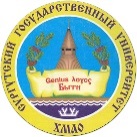 БЮДЖЕТНОЕ УЧРЕЖДЕНИЕ ВЫСШЕГО ОБРАЗОВАНИЯХАНТЫ-МАНСИЙСКОГО АВТОНОМНОГО ОКРУГА – ЮГРЫ«Сургутский государственный университет»АКТУТВЕРЖДАЮРектор_______________И. О. Ф.«___»____________20___г.« ___»__________20__ г. №____О чем?